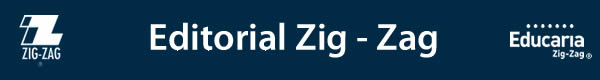 Novedades V&REl hombre más rico del mundo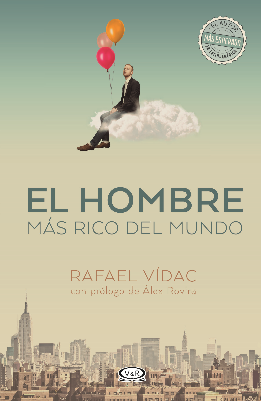 Autor: Rafael VidacPáginas: 368Formato: 14 x 22 cmCód. interno: 55523ISBN: 9789877474763Precio:  $8.395 + IVASin empleo y en medio de la peor crisis de su vida, Nicolás recibe la propuesta más insólita: trabajar para el poderoso grupo de empresas del millonario Daniel Wheelock. Sin embargo, antes tendrá que superar un extraño proceso de preparación personal junto a él. A lo largo de un viaje que jamás olvidará, Nicolas transformará su cuerpo, sanará heridas del pasado y empezará a ser consciente del verdadero potencial que posee su propia mente… todo cambiará para siempre.Color block - Acqua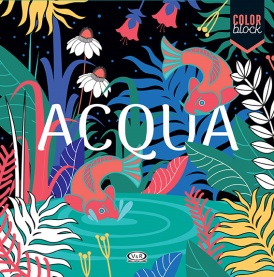 Autora: Carla MelilloPáginas: 80Formato: 20 x 20 cmCód. interno: 55524ISBN: 9789877474329Precio:  $8.059 + IVAColor block te permite desmontar cada lámina para que te resulte sencillo exhibir las piezas terminadas, colorear sin arruinar el resto del block gracias a su solapa protectora que evita el traspaso del color de una lámina a otra, trabajar sobre el producto libremente, seas zurdo o diestro, por el modo de encuadernación superior, y experimentar con diferentes colores y técnicas sobre estos preciosos diseños inspirados en el mundo acuático.Una gloriosa libertad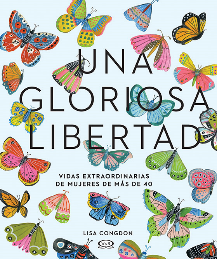 Autora: Lisa CongdonPáginas: 152Formato: 19 x 23 cmCód. interno: 55526ISBN: 9789877474688Precio:  $11.420+ IVAEste libro es producto de la experiencia de vida de la propia autora e ilustradora. “Mi carrera como ilustradora la inicié al cumplir 40; a los 42, empecé a escribir con regularidad, y a los 44 publiqué mi primer libro. Me casé a los 45 años. Acabo de publicar mi séptima obra, y la octava sale el año entrante”.  Lisa entrevista a mujeres que hicieron un giro en sus vidas después de los 40. Mujeres vencedoras, luchadoras. Son diversas historias de vida: directora de cine, diseñadora industrial, escritora, política, guarda parques, física, nadadora, yoguini, música, artista plástica, diseñadora de moda, artista marcial, etc.Tu diario de viaje con Pilar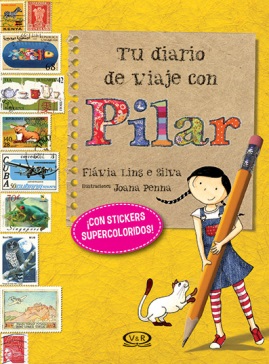 Autora: Flávia Lins e SilvaPáginas: 96Formato: 14 x 19 cmCód. interno: 55528ISBN: 9789877474756Precio:  $8.059 + IVA¿A ti también te gusta escribir? ¿Adoras viajar? ¿Adónde? ¿Con quién? ¿Qué te parece comenzar a soñar con viajes maravillosos y con mundos que aún no conoces? En este diario, Pilar te invita a escribir sobre los lugares que ya visitaste y los viajes de tus sueños. También, podrás crear nuevas aventuras, dibujar y pegar tus recuerdos favoritos… En fin, estas páginas en blanco son tuyas. Por eso, afila tu lápiz, ajústate el cinturón y… ¡buen viaje!Novedades VR YA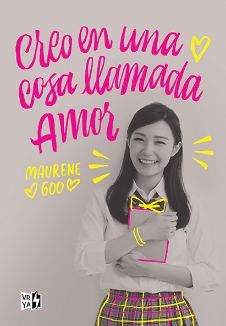 Creo en una cosa llamada amorAutor: Maurene GooPáginas: 344Formato: 15 x 21 cmCód. interno: 55521ISBN: 9789877474824Precio:  $9.739 + IVAPasos para conquistar al amor de tu vida (según los dramas coreanos): conoce al chico más inalcanzable del mundo, ten un sueño que te acerque más a él, permite que el chico sepa de ti, ya sea por irritación u obsesión, descubre su secreto mejor guardado, queda atrapada en un triángulo amoroso, ¡calla de una vez a ese chico con un beso!, enamórense tan tierna y profundamente que dé vergüenza ajena. Advertencia: ¡Esto puede fallar!Chicos típicamente americanos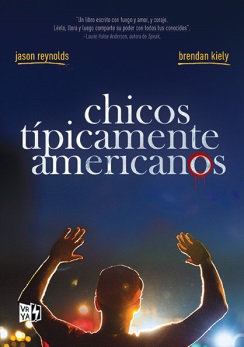 Autores: Jason Reynolds y Brendan KielyPáginas: 280Formato: 15 x 21 cmCód. interno: 55522ISBN: 9789877474664Precio:  $ 9.739 + IVARashad hoy también está ausente.  Eso reza el graffiti con el que empezó todo. No, no exactamente. Todo comenzó con una señora tropezándose con Rashad en una tienda y con un paquete de papas fritas cayéndose al suelo. Todo lo que Rashad dijo después, no tuvo importancia. No impidió que la policía lo golpeara. Una y otra, y otra vez. Con violencia contra el pavimento. Porque parecía que estaba robando. Porque su piel era oscura. Porque sus ropas eran holgadas. Porque tenía que estar robando. Entonces Rashad comenzó a ausentarse por estar atrapado en un cuarto de hospital.  Así empezó todo. Bajo las estrellas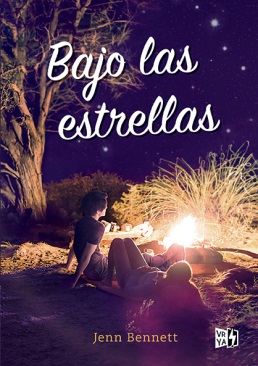 Autora: Jenn BennettPáginas: 416	Formato: 15 x 21 cmCód. interno: 55525ISBN: 9789877474589Precio:  $9.739 + IVALa aventura más dulce y divertida está a punto de empezar. Zorie y Lennon solían ser inseparables, pero desde hace un tiempo se han vuelto expertos en ignorarse. Cuando sus amigos los llevan engañados a acampar, la estratagema sale mal y de pronto los dos se encuentran atrapados en lo salvaje. Solos, lejos y sin hablarse. Sentimientos ocultos, secretos y heridas del pasado saldrán a la luz durante el peligroso viaje de regreso a la civilización, y los viejos amigos deberán volver a confiar el uno en el otro para salir ilesos y recomponer su corazón.Memoria activa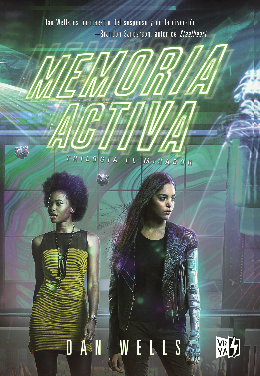 Autor: Dan WellsPáginas: 544Formato: 15 x 21 cmCód. interno: 55527ISBN: 9789877474732Precio:  $10.076 + IVAIncluso en un mundo con las mentes interconectadas, algunos secretos pueden permanecer ocultos… Cuando la mano recién cortada de una mujer que supuestamente estaba muerta, aparece en la escena de un tiroteo, y todas las pandillas de Los Ángeles y las más grandes firmas de ingeniería genética se involucran en el caso, Marisa se convence de que hay mucho sobre su pasado que aún desconoce y que bajo la superficie ocurren más cosas de las que nadie está dispuesto a admitir. La verdad está allí afuera y, para poder encontrarla, Marisa tendrá que unirse a amigos perdidos, asesinos corporativos, el cerebro digital del líder de una pandilla y lo que podría ser, literalmente, un fantasma del pasado. 